Государственное казенное дошкольное образовательное учреждениеДетский сад №3 «Крепыш» города – курорта КисловодскаРабочая программа по кружковой деятельности художественно-эстетической направленностидля группы детей ЗПР «Радуга»«Умелые ручки»на 2022-2023 г.Воспитатель:Н.В. Куликова 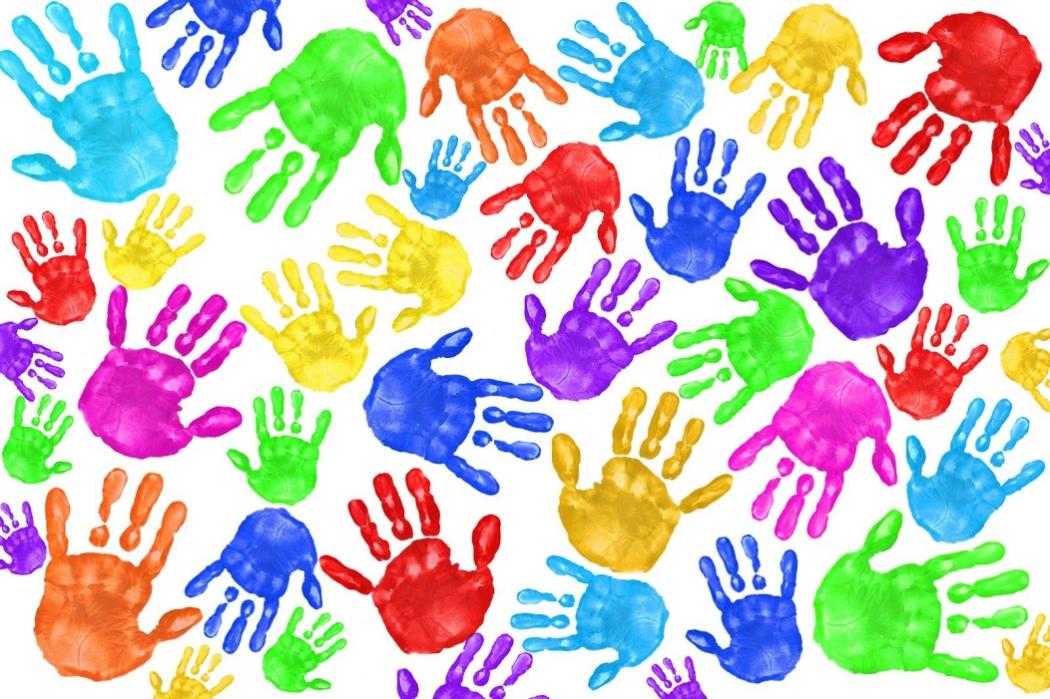 Пояснительная запискаХудожественно-эстетическое развитие - важнейшая сторона воспитания ребенка. Оно способствует обогащению чувственного опыта, эмоциональной сферы личности, влияет на познание нравственной стороны действительности, повышает познавательную активность. Эстетическое развитие является результатом эстетического воспитания. Составляющей этого процесса становится художественное образование - процесс усвоения искусствоведческих знаний, умений, навыков, развития способностей к художественному творчеству. Одним из важнейших факторов развития эстетического творчества детей является использование в работе с детьми нетрадиционных техник, способов и форм ее организации. Одним из наиболее близких и доступных видов работы в детском саду является художественный ручной труд. Дополнительная образовательная программа «Умелые ручки» создаёт условия для вовлечения ребёнка в собственное творчество, в процессе которого создаётся что-то красивое, необычное. Художественный ручной труд способствует развитию согласованности в работе глаза и руки, совершенствованию координации движений, гибкости, точности в выполнении действий. В процессе изготовления аппликаций постепенно образуется система специальных навыков и умений. Большое влияние оказывает ручной труд на умственное развитие ребёнка, на развитие его мышления. Непосредственный контакт ребенка с бумагой, природным материалом, или красками, элементарные опыты с ними позволяют знать их свойства, качества, возможности, пробуждают любознательность, обогащают яркими образами окружающего мира. В ходе творческой работы дошкольник учиться наблюдать, размышлять, сравнивать, анализировать и делать выводы. Как показывает опыт практической работы, продуктивная деятельность не только оптимизирует коррекционное воздействие на развитие двигательной сферы, но и способствует устранению недостатков речевых и неречевых психических функций у дошкольников.Актуальность программыВ наши дни вопрос развития творческих способностей детей стоит особенно остро. Вероятно, это связано с тем, что дети стали больше проводить времени с компьютером и другими средствами технического прогресса. Всё меньше внимания уделяется родителями занятиям со своим ребёнком рисованием, лепкой, аппликацией и ручным трудом. Творчество – это обязательное условие всестороннего развития ребенка, оно делает его богаче, полнее, радостнее, пробуждает фантазию, учит мечтать, придумывать что-то новое и еще неизвестное. В процессе творчества ребенок развивается интеллектуально и эмоционально, определяет своё отношение к жизни, и своё место в ней, выражает себя и свои чувства, приобретает опыт взаимоотношений, совершенствует навыки работы с различными инструментами и материалами. 		Программа «Умелые ручки» направлена на развитие мелкой моторики рук посредством занятий по ручному труду. Она рассчитана на детей среднего дошкольного возраста. В процессе занятий у ребенка совершенствуются наблюдательность, эстетическое восприятие, эстетические эмоции, художественный вкус, творческие возможности. Ребенок развивает определенные способности: зрительную оценку формы, ориентирование в пространстве, чувство цвета. Развиваются также определенные умения и навыки: координация глаза и руки, владение кистью руки. Дети от природы наделены яркими способностями. И задача взрослых: и педагогов, и родителей - заинтересовать ребёнка художественной деятельностью, пробудить желание к созданию различных поделок, развить важнейшие психические процессы: воображение, мышление и др., помочь овладеть простыми ручными операциями, подготовить ребёнка к обучению в школе. Развитие интеллектуальных и мыслительных процессов необходимо начинать с развития движения рук, а в частности с развития движений в пальцах кисти. Это связано с тем, что развитию кисти руки принадлежит важная роль в формировании головного мозга, его познавательных способностей, становлению речи. Значит, чтобы развивался ребенок и его мозг, необходимо тренировать руки. «Источники творческих способностей и дарования детей - на кончиках их пальцев. От пальцев, образно говоря, идут тончайшие нити - ручейки, которые питают источник творческой мысли. Другими словами, чем больше мастерства в детской руке, тем умнее ребенок», - так говорил В. А. Сухомлинский. Постоянный поиск новых форм и методов организации учебного и воспитательного процесса позволяет делать работу с детьми более разнообразной, эмоциональной и информационно насыщенной. Такое нестандартное решение развивает детскую фантазию, воображение, снимает отрицательные эмоции, позволяет раскрыть и обогатить свои творческие способности, а родителям порадоваться успехам своих детей. Срок реализации программы «Умелые ручки»: 1 год Возраст детей: 4 - 5 летЦель и задачи ПрограммыЦель: Развитие творческих способностей через организацию занятий по ручному труду Задачи: 1. Сформировать у детей интерес к видам труда. 2. Познакомить со свойствами различных материалов. 3. Развивать умение безопасно пользоваться инструментами при работе. 4. Способствовать выработке навыков работы с различными материалами.  5. Учить наклеивать готовые формы, составлять из них изображения готовых предметов, совершенствуя ориентировку на плоскости. 6. Способствовать развитию конструктивной деятельности. 7. Развивать мелкую моторику рук, технические навыки. 8. Развивать психические процессыОсновные принципы, лежащие в основе Программы➢ Систематичности и последовательности (знания преподносятся в системе, с опорой на ранее изученный материал). ➢ Наглядности (познание дошкольников нуждается в наглядном подтверждении). ➢ Доступности (познание происходит от легкого к трудному, от известного к неизвестному, от простого к сложному). ➢ Личностно-ориентированного подхода (знания подаются с учетом индивидуальных и возрастных особенностей детей). 	➢ Связи теории с практикой (знания, полученные детьми из книг и бесед подтверждаются практикой, применяются в играх и повседневной жизни). ➢ Сознательности и активности (максимально часто используется вопрос «Почему?», чтобы научить детей активно мыслить, устанавливать причинно-следственные связи). ➢ Творчества и самостоятельности (не делать за них то, что они могут сделать самостоятельно, не сдерживать инициативы детей). ➢ Учет возрастных и индивидуальных особенностей.Планируемые результаты освоения Программы дополнительного образования «Умелые ручки»✓ Дети познакомятся с различными материалами (пластилин, салфетки, крупы, природный материал и др.) и их свойствами; 	✓ Научатся некоторым приемам преобразования материалов (пластилинография, мозаика из пластилина, обрывная аппликация, объемная аппликация, конструирование из бумаги, поделки из природных материалов); ✓ У детей разовьется мелкая моторика пальцев рук; 	✓ Сформируются общие трудовые и специальные умения. ✓ У детей развиваются определенные способности: зрительная оценка формы, ориентирование в пространстве, чувство цвета, координация глаза и руки.Приёмы реализации программы 	Нетрадиционные техники работы Работа с различными материалами, в различных художественных техниках расширяет возможности ребенка, развивает чувства цвета, гармонии, пространство воображения, образное мышление, творческие способности. Пластилинография. Это техника, принцип которой заключается в создании пластилином лепной картинки на бумажной, картонной или иной основе, благодаря которой изображения получаются более или менее выпуклые, полуобъёмные. Регулярная работа с пластилином позволяет ребенку создавать более сложные композиции с помощью разнообразных и комплексных приёмов. Обрывная аппликация. Этот способ хорош для передачи фактуры образа (пушистый цыпленок, кудрявое облачко). В этом случае мы разрываем бумагу на кусочки и составляем из них изображение. Дети могут усложнить технику: не просто рвать бумажки, как получится, а выщипывать или обрывать контурный рисунок. Обрывная аппликация очень полезна для развития мелкой моторики рук и творческого мышления. Накладная аппликация. Эта техника позволяет получить многоцветное изображение. Задумываем образ и последовательно создаем его, накладывая и наклеивая детали слоями так, чтобы каждая следующая деталь была меньше предыдущей по размеру. Аппликация из салфеток. Салфетки — очень интересный материал для детского творчества. Из них можно делать разные поделки. Такой вид творчества имеет ряд плюсов: - возможность создавать шедевры без ножниц; - развитие мелкой моторики маленьких ручек; - развитие тактильного восприятия, используя бумагу различной фактуры; - широкие возможности для проявления креатива. Аппликация из крупы. Для самых маленьких детей полезно развивать мелкую моторику. Перебирать предметы пальчиками, учиться совершать щипковые движения, конечно, важно. Но деткам, в возрасте старше года, интересно видеть результат своего труда сразу. Аппликация из крупы становится для них наиболее привлекательной в этом плане. С крупой можно создавать разные поделки с малышами. Для этого манку, рис, пшено раскрашивают в различные цвета с помощью гуаши и воды. Создавая красивые аппликации своими руками, видя результат своей работы, дети испытывают положительные эмоции. Работа с бумагой и другими материалами даёт возможность детям проявить терпение, упорство, фантазию и вкус. Детям приятно украшать групповую комнату своими работами, дарить их родителям и друзья.Организационный разделОписание материально-технической обеспеченности 1. «Цветные ладошки» Е. Лыковой. 2. «Ребенок в детском саду» журнал 3. «Обруч» журнал под редакцией Т. Дороновой. 4. «Ручной труд» под редакцией И. Климовой. 5. «От салфеток до квиллинга» И. А. Черкасова, В. Ю. Руснак, М. В. Бутова, Москва, издательство «Скрипторий 2003», 2013г. 	6. «Чудеса для детей из ненужных вещей», М. И. Нагибина, Ярославль «Академия Развития», 1998г. 	7. «Мозаика из круп и семян» Г. И. Перевертень, Издательство «Сталкер», 2006г. 8. «Смешные игрушки из пластмассы», Л. В. Куликова, О. А. Соломенникова, Москва «Мозаика-Синтез» 9. «Мастерим вместе с детьми. Чудесные поделки из чего угодно» О. В. Пойда Издательство: «ОлмаМедиаГрупп», 2013 г. 10. «Изобразительная деятельность и художественный труд с использованием современных материалов в ДОУ» Е. В. ПотаповаОрганизация режима реализации Программы дополнительного образования Программа предполагает проведение одного занятия в неделю, во вторую половину дня, продолжительностью 20 минут. Занятия проводятся с октября по май включительно.Календарно-тематическое планирование на 2022 – 2023 учебный год.Список используемой литературы: 1. «Азбука соленого теста» О.Чибрикова. – М.:Эксмо, 2008. – (Азбука рукоделия);  2. «Объемные картинки» Учебно-методическое пособие для дошкольников. – Спб.: Детство-Пресс: 2010г; 3. «Секреты бумажного листа» Учебное издание «Издательство «МозаикаСинтез», 2004г;  4. «Программа художественного воспитания, обучения и развития детей 2-7 лет» И. А. Лыкова. – Москва, 2011. – Издательский дом «Цветной мир»;  5. Амоков В.Б. «Искусство аппликации» М. 2012г.; 6. Малышева А.Н., Н.В.Ермолаева «Аппликация в детском саду». Ярославль «Академия развития» 2013г.- Используемая литература - Картинки с иллюстрацией - Цветные бумажные салфетки - Цветная бумага - Цветной картон - Ватман- Образцы рисунков (до и после)- Трафареты – Мольберт - Клеёнки - Пластилин - Гуашь- Крупа разная - Семечки подсолнуха - Макароны (разных форм) - Листья разных пород деревьев - Баночки для воды – Ватные палочки - Вата (ватные шарики) - Влажные салфетки - Клей ПВА - АудиозаписиМесяцТемаЦельОборудованиеОктябрь"Осенний листочек". (Пластилинография)Создавать выразительный образ посредством передачи объема и цвета. Закреплять умения навыки работы с пластилином: раскатывание, сплющивание, размазывание используемого материала на основе, разглаживание готовой поверхности.Иллюстрация осеннего листа, пластилин (желтого, красного, зеленого, оранжевого цветов), доски для лепки, пластилин, картон с трафаретом осеннего листа.Октябрь«Осень наступила…» (рисование пальчиками)Учить рисовать в технике «пальчиковая живопись». Формировать умение работать гуашью, салфеткой, ватной палочкой для изоб. капелек. Развивать моторику рук, речь, в работе аккуратность, знания о цвете.Кисти, гуашь разного цвета, баночки с водой, бумага для рисованияОктябрь«Весёлый мухомор» (рисование ватными палочками)Продолжать знакомить детей с нетрадиционной изобразительной техникой рисования. Учить наносить ритмично и равномерно точки на всю поверхность бумагиВырезанные из белой бумаги мухоморы различной формы, гуашь, салфетки, иллюстрации мухоморов. Ноябрь«Ветка рябины» (рисование пальчиками)Продолжать знакомить с нетрадиционной изотехникой рисования пальчиками. Учить различать и называть цвета. Развивать внимание, самост-ть, воображение, эстетический вкус. Воспитывать в детях интерес к изобразительной деятельности, любовь к природе.Лист бумаги формата А 4, нарисована ветка рябины без ягод, гуашь, тряпочка, стакан Ноябрь«Конфеты для мамы» К дню матери (скатывание бумаги)Учить детей использованию в работе интересной и необычной изобразительной техники, неизвестного материала. Учить детей скатывать из салфеток шарики. Развивать творческие способности. Воспитывать уважительное отношение к своим близким маме, бабушке, сестре.Ваза для «конфет», салфетки для скатывания. Ноябрь«Ёж» 1-е занятие (Пластилинография)Создавать выразительный образ посредством передачи объема и цвета. Закреплять умения навыки работы с пластилином: раскатывание, сплющивание, размазывание используемого материала на основе, разглаживание готовой поверхности. Развивать композиционные умения. Завершаем образ семечками. Воспитывать желание делать подарки своим близким.Картон с трафаретом ежа, пластилин, семечки, ноутбук.Декабрь«Шубка для овечки» (Объёмная аппликация)Учить детей отрывать маленькие кусочки ваты, катать из них шарики, наклеивать на бумажную основу, заполняя все пространство. Планировать ход выполнения работы. Учить располагать изображение на всем листе. Развивать мелкую моторику. Воспитывать интерес к занятию.Картон, трафарет овечки, клей, вата, иллюстрации с изображением овечкиДекабрь«Гроздь винограда» (Аппликация из салфеток)Продолжать учить скатывать маленькие кусочки бумаги в плотный комочек, и составлять из них гроздь винограда. Формировать умение самостоятельно выбирать цвет ягод (светло – зеленый или фиолетовый. Воспитывать желание делать аппликацию и доводить начатое дело до конца. Укреплять кисти рук, развивать мелкую моторику.Картон, трафарет винограда, клей, салфетки зелёного и фиолетового цвета.Декабрь«Снежинка». (Аппликация из макарон)Учить детей работать с разным материалом. Учить правилам безопасности работы с клеем, крупой. Учить планировать свою работу. Развивать мелкую моторику, усидчивость. Воспитывать желание доводить начатое дело до конца.Макаронные изделия разных сортов, картон, трафарет снежинки, клей ПВА.Декабрь«Новогодняя елочка» (Объёмная аппликация)Учить детей составлять аппликативное изображение елочки из бумажных полос. Продолжать учить из бумажных полос делать «петельки» и наклеивать их равномерно на основу в форме елочки. Аккуратно пользоваться клеем. ВАльбомный лист с трафаретом ёлочки, заготовки из зеленой бумаги (полоски), предварительно вырезанная звезда красного цвета, клей.Январь«Зайчик». (Аппликация из ваты).Изображать по силуэту зайчика, отрывать маленькие кусочки ваты, катать из них шарики, наклеивать на бумажную основу, заполняя все пространство. Дополняя пейзаж деталями из цветной бумаги.Цветная бумага, клей, ватаЯнварь«Рябина для снегирей» (Аппликация из салфеток)Продолжать учить скатывать из мелких кусочков бумаги шарики, аккуратно пользоваться клеем. Развивать мелкую моторику пальцев рук.Фотографии зимующих птиц. салфетки красного цвета, трафарет рябины, клей.Январь«Весёлые рыбки» (отпечаток ладошкой)Продолжить знакомить с новым способом изобразительной техники – отпечаток ладошкой. Учить детей делать отпечатки, дорисовывать их до определенного образа. Развивать творческое воображение, внимание, мелкую моторику и координацию движений рук. Воспитывать аккуратность, терпеливость, усидчивость.Картинка с рыбками, эскиз аквариума, широкие мисочки с разведенной водой гуашью красного, желтого, синего, зеленого цвета, кисточки, салфетки, стаканчик с водой.Февраль«Подсолнух» (пластиллинография)Продолжать знакомство детей с техникой пластиллинография. Учить закреплять кусочки пластилина на картон способом сплющивания, закреплять семена подсолнуха на основе из пластилина. Развивать мелкую моторику рук и образное восприятие. Воспитывать интерес к новым методам лепки.Эскиз подсолнуха на картоне, пластилин черного цвета, доскаФевраль«Снежинка» (рисование манкой)Учить детей передавать в рисунках особенности изображаемого предмета, используя нетрадиционную технику. Развивать творческие способности, мелкую моторику пальцев рук. Воспитывать любовь к природе, аккуратность при выполнение работы.Иллюстрации с зимним пейзажем, синий тонированный лист бумаги или синий цветной картон с эскизом снежинки, манная крупа, клей, кисточка, салфетка.Февраль«Покормим птичек»Обрывная аппликацияЗакреплять умение детей аккуратно разрывать бумагу на кусочки небольшого размера, приклеивать кусочки бумаги к картону; формировать интерес и положительное отношение к аппликации.Двусторонняя коричневая бумага; ½ альбомного листа с контурным изображением птички, игрушечная птичка, клей, кисти, салфеткиФевраль«Праздничный салют для пап» (отпечатки ладошкой и рисование ватными палочками)Формировать сочетать две технике в рисунке. Развивать речь, обогащая активный словарь ребенка прилагательными - красный, синий, желтый, зеленый, разноцветный, яркий, сверкающий, красивый. Воспитывать аккуратность.Мольберт, бумага, гуашь: красная в тарелке, желтая в чашечке; влажные салфетки, бумажные салфетки, кисточка (для перемешивания красок), ватные палочки.Март«Светофор» (рисование оттисков печатками из картофеля)Познакомить детей с техникой печатания печатками из картофеля. Учить правильно называть цвет. Напомнить и закрепить правила дорожного движения, уже знакомые детям, вспомнить, что такое светофор. Развивать у детей мелкую моторику рук и пальцев. Воспитывать отзывчивость и доброту. Макет светофора, прямоугольник из картона, печатки из картофеля, мисочки с вложенным тонким поролоном, пропитанным гуашью зеленого, желтого и красного цвета.Март«Мимоза» (скатывание бумаги)Учить мять и сжимать пальцами обеих рук кусочки салфетки. Развивать мелкую моторику, восприятия цвета.Картон с нарисованным контуром мимозы, салфетки желтого цвета, доска.Март«Постираем полотенца» (рисование)Освоение техники рисования прямых горизонтальных линий, развитие чувства цвета и ритма, создание композиции на основе линейного рисунка (бельё сушится на веревочке).Бумага для рисования, цветные карандаши.Март«Ёжик» (рисование гречкой)Познакомить с методом изображения с помощью нанесения клея и насыпать на него гречку. Развивать творческие способности, мелкую моторику рук.Картинка с ежиком, лист бумаги А 4 с нарисованным контуром ежика, клей ПВА, гречка, подносики под гречку. Апрель«Праздничный торт». (лепка пластиллинография)Формировать умение выполнять работу в технике пластилинографии. Развивать воображение, аккуратность, усидчивость и мелкую моторику.Фотографии детей на празднике, тортики, нарисованные на картоне разного цвета, пластилин. Апрель«Веточка вербы» (аппликация из ваты)Учить приемам нетрадиционной аппликации веток вербы, расположения «почек» справа и слева на ветке. Закрепить и расширить знания детей о вербе. Расширять представления детей об изменениях в живой природе с приходом весны. Развивать воображение детей, фантазию, эстетическое восприятие, самостоятельность при выборе изобразительного материала.картинка с изображением вербы, картонный лист на каждого ребенка с эскизом ветки вербы, ватные шарики. Апрель«Весенние цветы» (отпечаток дном бутылки пласт.)Познакомить с новой техникой рисования. Развивать эстетическое восприятие, чувство формы и цвета.Пластиковые бутылки небольшие, гуашь, баночки, тряпочки. Апрель«Почки и листочки» (рисование и аппликация).Освоение изобразительно-выразительных средств для передачи трансформации образа: рисование ветки с почками и наклеивание листочков.Лист бумаги с изображением ветки дерева, цветная бумага, клей, кисти для клеяМай«Дождик» (Рисование ватными палочками)Продолжить знакомить детей с нетрадиционной техникой рисования (ватные палочки). Учить детей при помощи ватных палочек наносить ритмические маски. Учить передавать в рисунке впечатление от окружающей среды. Развивать мелкую моторику, воображение.Картинки с дождем, альбомный лист, гуашь синяя, стаканчик, кисточки.Май«Поляна весенних цветов». (рисование жесткой, полусухой кистью)Закрепить умением пользоваться методом «тычка». Развивать художественный вкус, фантазию, изобретательность,пространственное воображение. Воспитывать внимание, аккуратность, целеустремлённость, творческую самореализацию. Воспитывать эстетическое отношение к природе.Гуашь красного, оранжевого, жёлтого, зелёного, голубого, синего фиолетового цвета, лист А-4, бумажные салфетки; картинки с изображением солнца, тучи с дождём, радуги, салфетки для рук; магнитная доскаМай«Гусеница на листе». (тестопластика)Продолжать учить детей лепить из соленого теста. Уточнить знания и представления о геометрических телах. Закрепить умение составлять гусеницу из разных по размеру шаров, размещая их на листе из картона. Развивать глазомер, мелкую моторику руки. Воспитывать усидчивость, умение доводить работу до конца.Иллюстрации гусениц. Стеки, доски для лепки, тряпочки для рук, соленое тесто, картон зеленого цвета.Май«Солнышко» (отпечатки ладошек)Учить детей творить, фантазировать, видеть образ солнышка. Развивать мелкую моторику пальцев рук у детей. Воспитывать усидчивость, аккуратность, интерес к изобразительному искусству.Изображение солнышка, лист ватмана с нарисованным посередине желтым кругом.